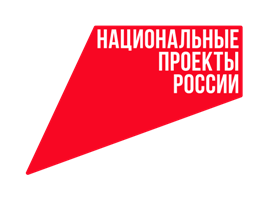 Учиться всегда пригодится!  Федеральный проект «Творческие люди» нацпроекта «Культура» помогает работникам сферы культуры города Мценска разобраться в тонкостях профессии.В этом году они продолжат повышение квалификации в ведущих российских высших учебных заведениях культуры и искусства.Свои знания повысят сотрудники Централизованной библиотечной системы Шафров Ю.М., Платонова Т.И., Волобуева Г.А., Ишутина О.А. и художник по свету Мценского Дворца культуры Шанин С.М. - Обучение организовано на базе Санкт-Петербургского государственного института культуры, Кемеровского государственного института культуры, Московского государственного института культуры и  в Государственном институте театрального искусства, - говорит начальник отдела культуры и социальной политики администрации города Мценска Марина Чурсина. - По окончании обучения работники культуры получат  удостоверения о повышении квалификации.В прошлом году  нацпроект «Культура» позволил пройти обучение  сотрудникам Мценского городского краеведческого музея им Г.Ф. Соловьева». Повысила свою квалификацию  и  директор учреждения Татьяна Сергеевна Зайцева.- Я обучалась в Московском государственном институте культуры по дополнительной профессиональной программе «Мультимедийные технологии в современном музее». Повышение квалификации было как нельзя кстати: я узнала много нового о том, что такое современный музей и как он должен работать, - отметила Татьяна Зайцева.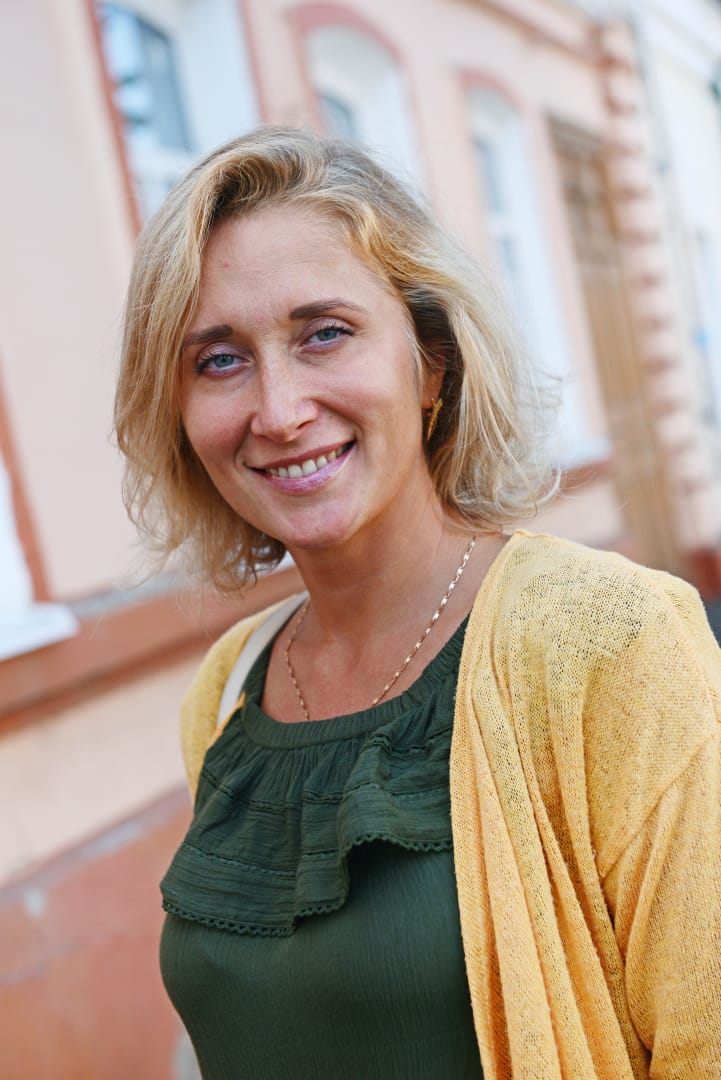 